dr. Miha ŠEPECŽIVLJENJEPISOsebni podatki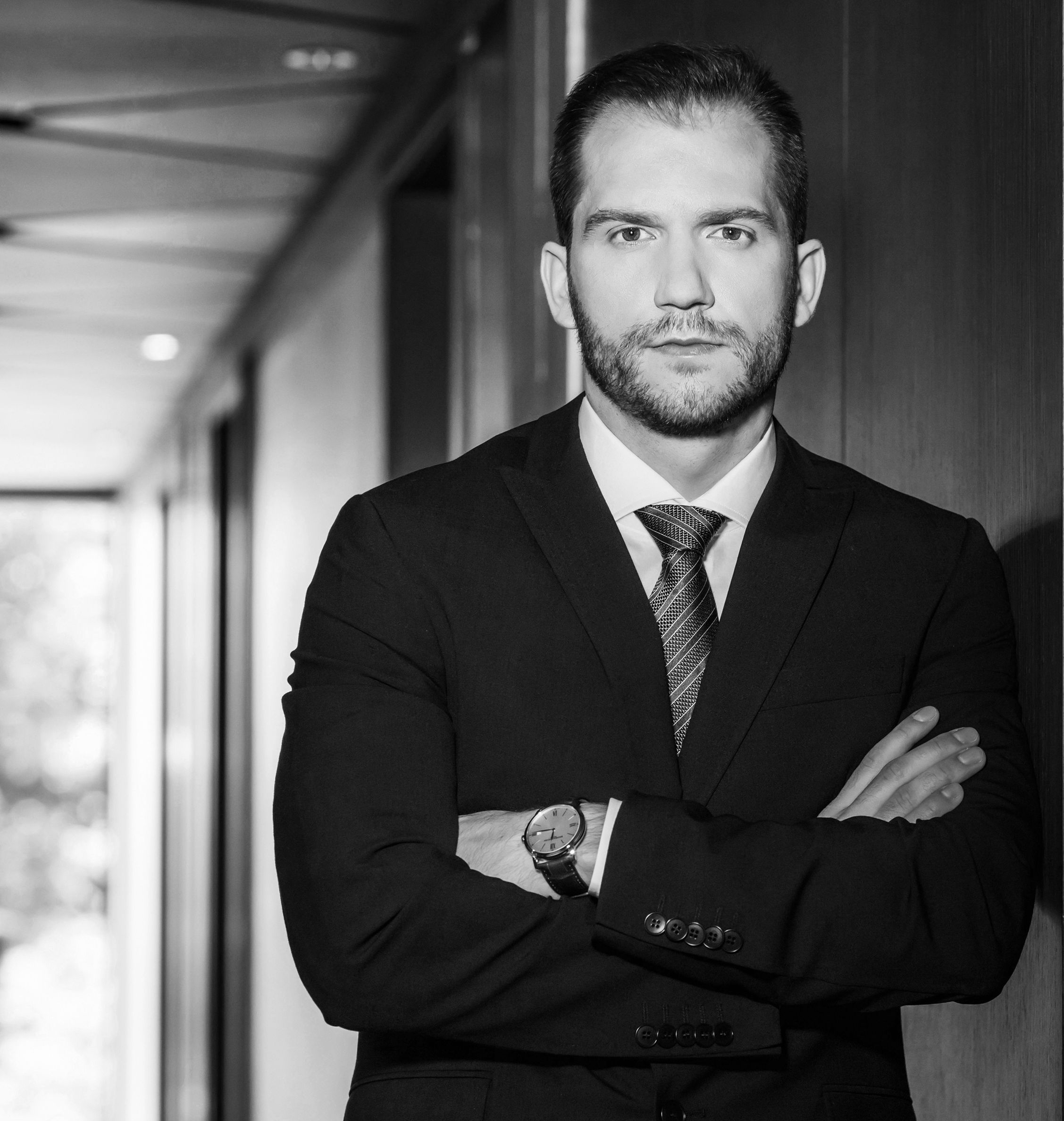 Miha Šepec, univerzitetni dipl. pravnik, doktor pravnih znanostimiha.sepec@hotmail.comIzobrazbaUniverzitetni diplomirani pravnik (diplomiral Julija 2010 na Pravni fakulteti Univerze v Ljubljani) Doktor pravnih znanosti - doktoriral 21. 9. 2015 na Pravni fakulteti – program pravo B3, smer kazensko pravo Razne druge izkušnje + bibliografijaŠifra raziskovalca: 918121.01 Izvirni znanstveni članek1. ŠEPEC, Miha. Digital data encryption - aspects of criminal law and dilemmas in Slovenia. Digital evidence and electronic signature law review, ISSN 1756-4611, 2013, letn. 10, str. 147-154. [COBISS.SI-ID 13754961], [SNIP] 2. ŠEPEC, Miha. The Trojan horse defence - a modern problem of digital evidence. Digital evidence and electronic signature law review, ISSN 1756-4611, 2012, letn. 9, str. 58-66. [COBISS.SI-ID 12870481], [SNIP] 3. ŠEPEC, Miha. Slovenian criminal code and modern criminal law approach to computer-related fraud : a comparative legal analysis. International journal of cyber criminology, ISSN 0974-2891, jul. - dec. 2012, vol. 6, issue 2, str. 984-1000, ilustr. http://www.cybercrimejournal.com/Mihasepec2012julyijcc.pdf. [COBISS.SI-ID 13058641], [SNIP] 4. ŠEPEC, Miha. Računalniška goljufija kot nova oblika tradicionalne goljufije. Pravosodni bilten, ISSN 1318-1459, 2013, letn. 34, št. 1, str. 181-202. [COBISS.SI-ID 3685064] 1.02 Pregledni znanstveni članek5. ŠEPEC, Miha. Kriptografija digitalnih podatkov in sodobne dileme v kazenskem pravu. Pravosodni bilten, ISSN 1318-1459, 2014, letn. 35, št. 2, str. 21-43. [COBISS.SI-ID 3903176] 6. ŠEPEC, Miha. International criminal cooperation extradition and surrender procedures - modern trends and problems. Varstvoslovje, ISSN 1580-0253, 2013, letn. 15, št. 2, str. 277-293. http://www.fvv.uni-mb.si/rV/arhiv/2013-2/09_Sepec.pdf. [COBISS.SI-ID 2613994] 7. ŠEPEC, Miha. Posest v slovenskem kazenskem pravu. Pravnik, ISSN 0032-6976. [Tiskana izd.], 2012, letn. 67, št. 3/4, str. 279-304, 315-316. [COBISS.SI-ID 12419921] 8. ŠEPEC, Miha. Kazenski pregon digitalnega piratstva - nezakonito izkoriščanje avtorskega dela prek informacijskih sistemov. Pravosodni bilten, ISSN 1318-1459, 2012, letn. 33, št. 1, str. 195-208. [COBISS.SI-ID 3593160] 1.04 Strokovni članek9. ŠEPEC, Miha. Kaznivo dejanje davčne zatajitve in vezanost na davčni postopek. Odvetnik, ISSN 1408-9440, zima 2015, leto 17, št. 5 (73), str. 21-24, portret. [COBISS.SI-ID 14753361] 10. ŠEPEC, Miha. Rešitev je - molk. Delo, ISSN 0350-7521, 4. jan. 2013, leto 55, št. 3, str. 5, fotogr. [COBISS.SI-ID 2580714] 11. ŠEPEC, Miha. Slovenija kot kvazipravna država. Demokracija, ISSN 1408-0494, 29. nov. 2012, leto 17, št. 48, str. 74, fotogr. [COBISS.SI-ID 2580458] 12. ŠEPEC, Miha. Kako izboljšati kazenski pregon gospodarskega kriminala v Sloveniji. Varstvoslovje, ISSN 1580-0253, 2011, letn. 13, št. 3, str. 245-260. http://www.fvv.uni-mb.si/varstvoslovje/articles/VS-2011-3-02_Sepec.pdf. [COBISS.SI-ID 11959633] 13. ŠEPEC, Miha. Prikriti preiskovani ukrep pridobivanja podatkov o prometu elektronskih komunikacij. Pravna praksa, ISSN 0352-0730, 7. okt. 2010, leto 29, št. 39, str. 10-12, portret. [COBISS.SI-ID 10968145] 14. ŠEPEC, Miha. Mehanizem plea bargain v kazenskem pravu. Pravna praksa, ISSN 0352-0730, 2. dec. 2010, leto 29, št. 47, str. 17-18, portret. [COBISS.SI-ID 11201105] 1.08 Objavljeni znanstveni prispevek na konferenci15. ŠEPEC, Miha. Obramba trojanskega konja - sodobna dilema digitalnega dokazovanja. V: DVORŠEK, Anton (ur.), FRANGEŽ, Danijela (ur.). Digitalni dokazi : kazensko pravni, kriminalistični in informacijsko-varnostni vidiki. Ljubljana: Fakulteta za varnostne vede; Maribor: Pravna fakulteta, 2012, str. 103-119. [COBISS.SI-ID 2363882] 16. ŠEPEC, Miha. Razlikovanje med hrambo in posestjo pri kaznivih dejanjih povezanih s prepovedanimi drogami. V: DVORŠEK, Anton (ur.), FRANGEŽ, Danijela (ur.). Prepovedane droge v Sloveniji : kazensko pravni, kriminalistični in kriminološki problemi. V Mariboru: Pravna fakulteta; Ljubljana: Fakulteta za varnostne vede, 2011, str. 43-56. [COBISS.SI-ID 2100202] 17. ŠEPEC, Miha. Uporaba plea bargain postopka za potrebe pregona gospodarskega kriminala. V: PAVŠIČ MREVLJE, Tinkara (ur.). Zbornik prispevkov. Ljubljana: Fakulteta za varnostne vede, 2011, [9] str. http://www.fvv.uni-mb.si/dv2011/zbornik/gospodarski_kriminal_organizirani_kriminal_in_korupcija/Sepec.pdf. [COBISS.SI-ID 2276074] 1.09 Objavljeni strokovni prispevek na konferenci18. ŠEPEC, Miha. Privilegij zoper samoobtožbo in nezakoniti digitalni dokazi. V: FRANGEŽ, Danijela (ur.), DVORŠEK, Anton. Preiskovanje in dokazne prepovedi : kazenskopravni in kriminalistični vidiki : zbornik. Ljubljana: Fakulteta za varnostne vede, 2013, str. 127-144. [COBISS.SI-ID 2568426] 19. ŠEPEC, Miha. Spremembe in novosti s področja informacijskega/kibernetskega kriminala v novem Kazenskem zakoniku (KZ-1). V: 11. slovenski dnevi varstvoslovja, Ljubljana, 3. - 4. junij 2010. PAVŠIČ MREVLJE, Tinkara (ur.). Smernice sodobnega varstvoslovja : zbornik prispevkov. Ljubljana: Fakulteta za varnostne vede, 2011, [7] str. http://www.fvv.uni-mb.si/dv2010/zbornik/informacijska_varnost/Sepec_doc.pdf. [COBISS.SI-ID 2032362] 1.12 Objavljeni povzetek znanstvenega prispevka na konferenci20. ŠEPEC, Miha. International criminal cooperation, extradition and surrender procedures - modern trends and problems. V: MEŠKO, Gorazd (ur.), SOTLAR, Andrej (ur.), TOMINC, Bernarda (ur.). Contemporary criminal justice practice and research : conference proceedings. Ljubljana: Faculty of Criminal Justice and Security, 2012, str. 71-72. [COBISS.SI-ID 2459370] 21. DOBOVŠEK, Bojan, FLANDER, Benjamin, ŠEPEC, Miha. Transparency, accountability, integrity : the case of Slovenian law enforcement agencies and the judiciary. V: MEŠKO, Gorazd (ur.), SOTLAR, Andrej (ur.), TOMINC, Bernarda (ur.). Contemporary criminal justice practice and research : conference proceedings. Ljubljana: Faculty of Criminal Justice and Security, 2012, str. 197-199. [COBISS.SI-ID 2447594] 22. ŠEPEC, Miha. Criminal investigation of omission offences. V: MAVER, Darko (ur.), DOBOVŠEK, Bojan (ur.), FRANGEŽ, Danijela (ur.). Criminalistics/criminal investigation in Europe: state of the art and challenges for the future : conference proceedings, Ljubljana, September 22-23, 2011. Ljubljana: Faculty of Criminal Justice and Security: = Fakulteta za varnostne vede, 2011, str. 144-145. [COBISS.SI-ID 2217450] 23. ŠEPEC, Miha. Uporaba plea bargain postopka za potrebe pregona gospodarskega kriminala. V: PAVŠIČ MREVLJE, Tinkara (ur.), AREH, Igor (ur.). Zbornik povzetkov. Ljubljana: Fakulteta za varnostne vede, 2011, str. 22. [COBISS.SI-ID 11597905] 24. ŠEPEC, Miha. Spremembe in novosti s področja informacijskega/kibernetskega kriminala v novem Kazenskem zakoniku (KZ-1). V: PAVŠIČ MREVLJE, Tinkara (ur.), AREH, Igor (ur.). Smernice sodobnega varstvoslovja : zbornik povzetkov. Ljubljana: Fakulteta za varnostne vede, 2010, str. 98-99. [COBISS.SI-ID 11210833] 1.16 Samostojni znanstveni sestavek ali poglavje v monografski publikaciji25. ŠEPEC, Miha. Enkripcija digitalnih podatkov - sodobni problem digitalnega dokazovanja. V: BERNIK, Igor (ur.), MARKELJ, Blaž (ur.). Sodobni aspekti informacijske varnosti, (Serija Informacijska varnost). Ljubljana: Fakulteta za varnostne vede, 2013, str. 85-94. [COBISS.SI-ID 2556138] MONOGRAFIJE IN DRUGA ZAKLJUČENA DELA2.03 Univerzitetni, visokošolski ali višješolski učbenik z recenzijo26. ŠEPEC, Miha, ZGAGA, Sabina. Praktikum za kazensko materialno pravo : z repetitorijem za študente. Ljubljana: Fakulteta za varnostne vede, 2012. 177 str., ilustr. ISBN 978-961-6821-24-7. [COBISS.SI-ID 261218560] 27. BELE, Ivan, ŠEPEC, Miha. Praktikum za kazensko materialno pravo : s predstavitvijo institutov splošnega dela kazenskega zakonika : [študijsko gradivo]. 1. izd. V Novi Gorici: Evropska pravna fakulteta, 2011. 139 str., ilustr. ISBN 978-961-6731-03-4. [COBISS.SI-ID 254853888] 28. BELE, Ivan, KLEMENČIČ, Goran, JUŽNIČ, Anna, STUŠEK, Janez, ŠEPEC, Miha. Repetitorij in praktikum za kazensko materialno pravo, (Zbirka Učbeniki). Ljubljana: Fakulteta za varnostne vede, 2007. 213 str., ilustr. ISBN 978-961-6230-65-0. [COBISS.SI-ID 235010560] 2.05 Drugo učno gradivo29. BELE, Ivan, KLEMENČIČ, Goran, JUŽNIČ, Anna, STUŠEK, Janez, ŠEPEC, Miha. Repetitorij in praktikum za kazensko materialno pravo, (Zbirka Učbeniki). 1. izd. Ljubljana: Fakulteta za varnostne vede, 2008. 213 str., ilustr. ISBN 978-961-6230-65-0. [COBISS.SI-ID 1455082] Ostalo:Uradni povabljenec na Posvet o predlogu novega Kazenskega zakonika KZ-1 v državnem zboru. Ustno podano mnenje o predlogu novega Kazenskega zakonika. Državni zbor. 2008 Glavni raziskovalec za področje Law Enforcement (organi pregona) v raziskavi “National Integrity System” Sveta Evropa, Transparency International in društva Integriteta 2011Uradni povabljenec na konferenco o drogah Pravne fakultete Univerze v Mariboru in Fakultete za varnostne vede. 2011Uradni povabljenec in avtor prispevka na Dnevih varstvoslovja 2010Uradni povabljenec in avtor prispevka na Dnevih varstvoslovja 2011Udeleženec na kriminoloških dnevih Inštituta za kriminologijo Pravne fakultete v Ljubljani. Nadzor v informacijski družbi. 2010Uradni povabljenec na kriminalistično konferenco: Criminalistics/Criminal investigation in Europe Fakultete za varnostne vede. 2011Uradni povabljenec in avtor na posvetu “Digitalni dokazi” Pravne fakultete in Fakultete za varnostne vede Univerze v Mariboru